	1. KUŽELKÁŘSKÁ LIGA DOROSTU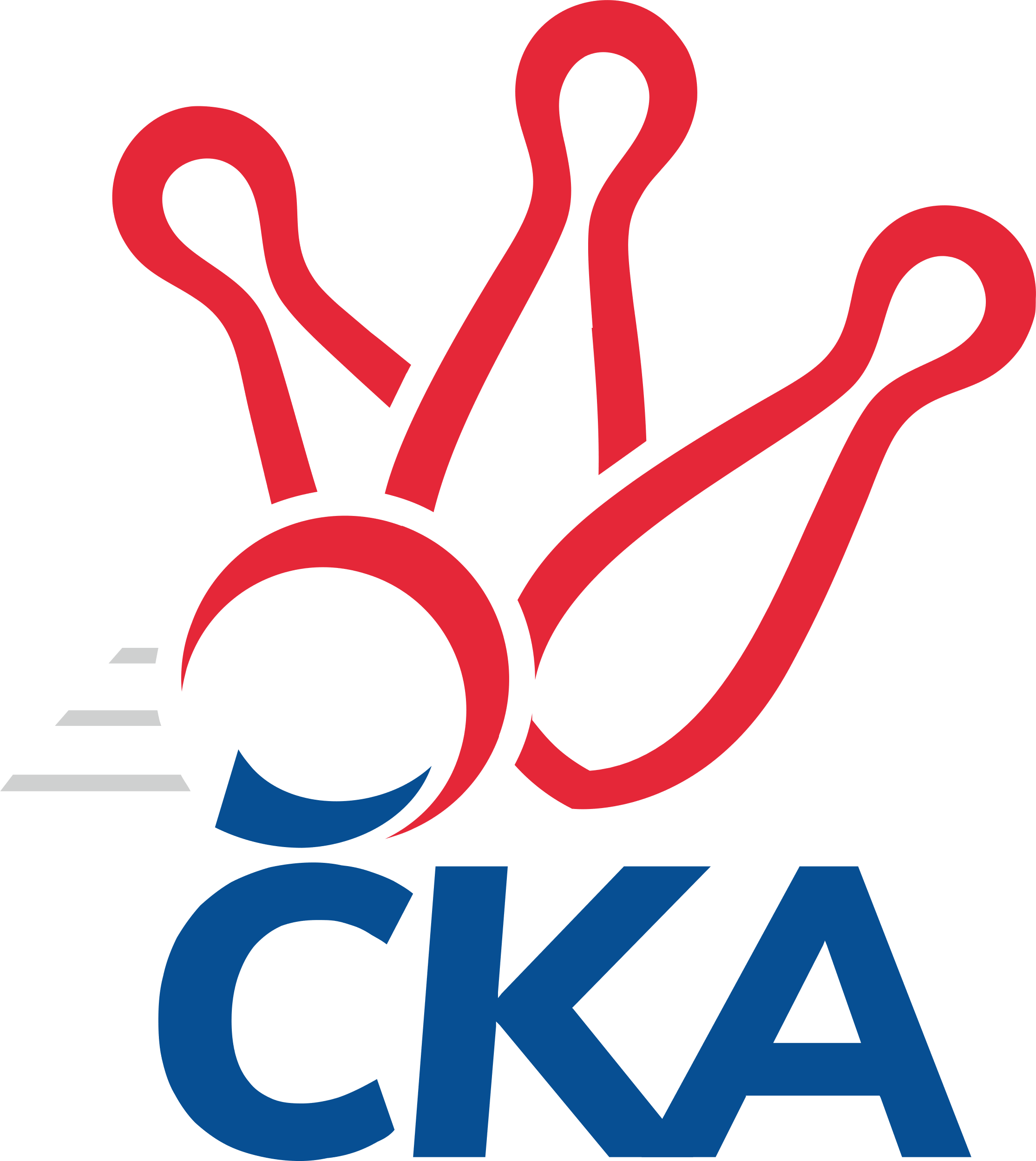 Č. 5Ročník 2023/2024	26.11.2023Nejlepšího výkonu v tomto kole: 1715 dosáhlo družstvo: SKK Náchod1.KLD D 2023/2024Výsledky 5. kolaSouhrnný přehled výsledků:SKK Hořice	- Jiskra Hylváty	0:2	1513:1638		26.11.TJ Sokol Vracov	- TJ Valašské Meziříčí	0:2	1559:1671		26.11.SKK Náchod	- KC Zlín	2:0	1715:1626		26.11.Tabulka družstev:	1.	SKK Náchod	5	5	0	0	10 : 0 	 	 1680	10	2.	KC Zlín	5	3	0	2	6 : 4 	 	 1595	6	3.	Jiskra Hylváty	5	3	0	2	6 : 4 	 	 1592	6	4.	TJ Sokol Vracov	5	2	0	3	4 : 6 	 	 1606	4	5.	TJ Valašské Meziříčí	5	1	0	4	2 : 8 	 	 1527	2	6.	SKK Hořice	5	1	0	4	2 : 8 	 	 1491	2Podrobné výsledky kola:	 SKK Hořice	1513	0:2	1638	Jiskra Hylváty	Vít Černý	143 	 110 	 140 	153	546 	  	 558 	 126	149 	 147	136	Vojtěch Morávek	Dominik Tázlar	115 	 143 	 129 	96	483 	  	 550 	 145	120 	 136	149	Anthony Šípek	Adam Hermoch	117 	 125 	 120 	122	484 	  	 530 	 143	123 	 144	120	Jiří Komprs	Adéla Fikarová	142 	 119 	 105 	73	439 	  	 521 	 153	125 	 140	103	Lucie Zelinkovározhodčí: Zdeněk DymáčekNejlepší výkon utkání: 558 - Vojtěch Morávek	 TJ Sokol Vracov	1559	0:2	1671	TJ Valašské Meziříčí	Jakub Valko	115 	 125 	 123 	125	488 	  	 547 	 131	126 	 136	154	Andrea Juříčková	Jakub Šťastný	117 	 107 	 110 	122	456 	  	 448 	 120	107 	 99	122	Jakub Hrabovský	Jaroslav Harca	148 	 159 	 129 	140	576 	  	 589 	 144	151 	 141	153	Tomáš Juříček	Filip Raštica	136 	 116 	 135 	108	495 	  	 535 	 115	150 	 137	133	Josef Zbranekrozhodčí: Jan TužilNejlepší výkon utkání: 589 - Tomáš Juříček	 SKK Náchod	1715	2:0	1626	KC Zlín	Petr Doubek	127 	 157 	 149 	131	564 	  	 492 	 119	137 	 125	111	František Svoboda	Andrea Prouzová	133 	 134 	 142 	134	543 	  	 462 	 127	107 	 116	112	Adam Záhořák	Danny Tuček	150 	 149 	 156 	141	596 	  	 580 	 157	156 	 126	141	Filip Mlčoch	Tomáš Hanuš	118 	 128 	 141 	168	555 	  	 554 	 125	147 	 136	146	Alexandr Polepilrozhodčí: Jiří Doucha ml.Nejlepší výkon utkání: 596 - Danny TučekPořadí jednotlivců:	jméno hráče	družstvo	celkem	plné	dorážka	chyby	poměr kuž.	Maximum	1.	Petr Doubek 	SKK Náchod	565.25	382.8	182.5	4.5	4/4	(607)	2.	Jaroslav Harca 	TJ Sokol Vracov	560.89	381.8	179.1	3.3	3/3	(587)	3.	Danny Tuček 	SKK Náchod	560.63	369.9	190.8	3.0	4/4	(599)	4.	Filip Mlčoch 	KC Zlín	548.00	368.8	179.2	8.7	3/3	(580)	5.	Tomáš Hanuš 	SKK Náchod	547.00	368.7	178.3	5.8	3/4	(558)	6.	Vojtěch Morávek 	Jiskra Hylváty	546.44	375.9	170.6	4.4	3/3	(558)	7.	Alexandr Polepil 	KC Zlín	539.89	381.9	158.0	8.7	3/3	(583)	8.	Petr Bábík 	TJ Sokol Vracov	532.50	374.8	157.7	9.2	3/3	(554)	9.	Filip Raštica 	TJ Sokol Vracov	531.83	361.7	170.2	9.0	2/3	(546)	10.	Tomáš Juříček 	TJ Valašské Meziříčí	524.25	357.1	167.1	11.4	4/4	(589)	11.	Anthony Šípek 	Jiskra Hylváty	523.67	368.7	155.0	9.0	3/3	(550)	12.	Jiří Komprs 	Jiskra Hylváty	521.11	349.8	171.3	7.9	3/3	(561)	13.	Andrea Juříčková 	TJ Valašské Meziříčí	505.50	354.8	150.8	11.6	4/4	(547)	14.	František Svoboda 	KC Zlín	501.33	340.6	160.8	12.0	3/3	(513)	15.	Lucie Zelinková 	Jiskra Hylváty	500.89	358.4	142.4	10.7	3/3	(529)	16.	Adam Hermoch 	SKK Hořice	498.38	348.8	149.6	11.6	4/4	(531)	17.	Jakub Valko 	TJ Sokol Vracov	497.11	352.9	144.2	11.1	3/3	(530)	18.	Adam Záhořák 	KC Zlín	485.33	334.6	150.8	14.2	3/3	(533)	19.	Adéla Fikarová 	SKK Hořice	480.38	337.6	142.8	13.5	4/4	(524)	20.	Jakub Hrabovský 	TJ Valašské Meziříčí	468.88	334.9	134.0	14.6	4/4	(496)	21.	Dominik Tázlar 	SKK Hořice	450.75	323.8	127.0	17.0	4/4	(483)		Veronika Kábrtová 	SKK Náchod	572.50	381.5	191.0	3.0	2/4	(589)		Andrea Prouzová 	SKK Náchod	543.00	374.3	168.8	4.0	2/4	(553)		Vít Černý 	SKK Hořice	534.50	348.5	186.0	7.0	2/4	(582)		Kristýna Bártová 	SKK Náchod	508.00	360.0	148.0	9.0	1/4	(508)		Tomáš Doucha 	SKK Náchod	506.00	346.0	160.0	10.0	1/4	(506)		Josef Zbranek 	TJ Valašské Meziříčí	494.50	346.5	148.0	14.0	2/4	(535)		Jakub Pavlica 	TJ Valašské Meziříčí	476.50	355.5	121.0	16.0	2/4	(492)		Patrik Lacina 	TJ Valašské Meziříčí	476.00	339.0	137.0	14.0	1/4	(476)		Veronika Košťálová 	SKK Hořice	476.00	341.0	135.0	18.5	2/4	(481)		Jakub Šťastný 	TJ Sokol Vracov	456.00	340.0	116.0	16.0	1/3	(456)Sportovně technické informace:Starty náhradníků:registrační číslo	jméno a příjmení 	datum startu 	družstvo	číslo startu26493	Jakub Šťastný	26.11.2023	TJ Sokol Vracov	1x
Hráči dopsaní na soupisku:registrační číslo	jméno a příjmení 	datum startu 	družstvo	Program dalšího kola:6. kolo3.12.2023	ne	10:00	TJ Valašské Meziříčí - KC Zlín	3.12.2023	ne	10:00	SKK Náchod - Jiskra Hylváty	3.12.2023	ne	10:00	SKK Hořice - TJ Sokol Vracov	Nejlepší šestka kola - absolutněNejlepší šestka kola - absolutněNejlepší šestka kola - absolutněNejlepší šestka kola - absolutněNejlepší šestka kola - dle průměru kuželenNejlepší šestka kola - dle průměru kuželenNejlepší šestka kola - dle průměru kuželenNejlepší šestka kola - dle průměru kuželenNejlepší šestka kola - dle průměru kuželenPočetJménoNázev týmuVýkonPočetJménoNázev týmuPrůměr (%)Výkon5xDanny TučekNáchod5962xTomáš JuříčekVal. Meziříčí115.15892xTomáš JuříčekVal. Meziříčí5893xJaroslav HarcaVracov112.565763xFilip MlčochZlín5805xDanny TučekNáchod108.365964xJaroslav HarcaVracov5761xAndrea JuříčkováVal. Meziříčí106.95473xPetr DoubekNáchod5643xVojtěch MorávekHylváty106.485583xVojtěch MorávekHylváty5583xFilip MlčochZlín105.45580